October NewsWe are now up and running with our website, and would like to thanks everyone who has registered with us and left us some comments, this website will keep developing over the coming months so please keep dropping by for new news and postings.
As you are all aware we held an EGM on Tuesday the 13th of October to elect a new chair person, as our current Chair, Mr Scott Logan is stepping down from this position, we would like to take this opportunity to thank Scott for his commitment over the past 4 years, and he really has been a asset to our committee.
Our New Chair is now Mrs Alison Muirhead, who we welcome with open arms, Alison has great ideas and drive to take the club forward, and keep the club the great sucsess that it is, we all look forward to working with Alison and the rest of the committee over the coming years. We also welcome on board Mrs Amanda Sowerby who has kindly agreed to come onboard as our vice chair, so we look forward to this new face and all the ideas she will bring. Also we have a couple of new committee members who also joined us on Tuesday, so again its great to have some fresh input into the club, we welcome you all and look forward to working with you all.Other News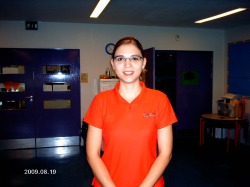 Unfortunatley we also have some sad news, Anita one of our playworkers is leaving us to head back home to Hungary on the 27th of November, she has been a wonderful member of staff who has brought so much joy to the Little Villagers, she really has brought a lot to the club and will be sadly missed by all the children, parents and the staff, Anita has taught us all so much over the past 18 months. Im sure Anita will miss us all here too, and will take home fond memories of her time in the Little Villagers and Scotland. We will all miss you Anita!!!!!!Activities and Holiday club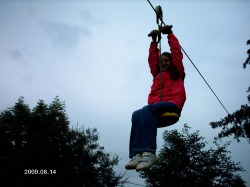 We have had another fun packed month in the Little Villagers, we have still been outside as much as possible taking advantage of the dry weather, as soon the dark nights will be upon us, and the gloom wet weather will arrive. We have done so many activities over the last month including, Arts and Crafts, Gym and sports, dancing, Free play, Exploratory Play,Creative, role and fantasy play and Locomotor play, the club has just been a hive of activity.
We are also all organised for the October holiday club where the children will be participating in pizza making, river walking, tarzan building, sports, trips to the cinema, movie afternoons, fishing, Halloween arts and crafts to name but a few, we ensure that every day is fun packed, and your children are always entertained. Parents please note that the school is also closed and additional day in October, Tuesday the 27th, children who are booked in this day will be doing sports and Halloween Arts and crafts, as this was not on the booking form.
We will also be having a Halloween party on Friday the 30th of October at 2pm til 4pm, Children who are not normally booked in this day are welcome to come along, but an adult must stay with them, so we can ensure our ratios are correct. We are looking for some party food donations for this day too please, please let the staff know if you are happy to help out with these donations. We hope it will be a great but spooky afternoon!!!